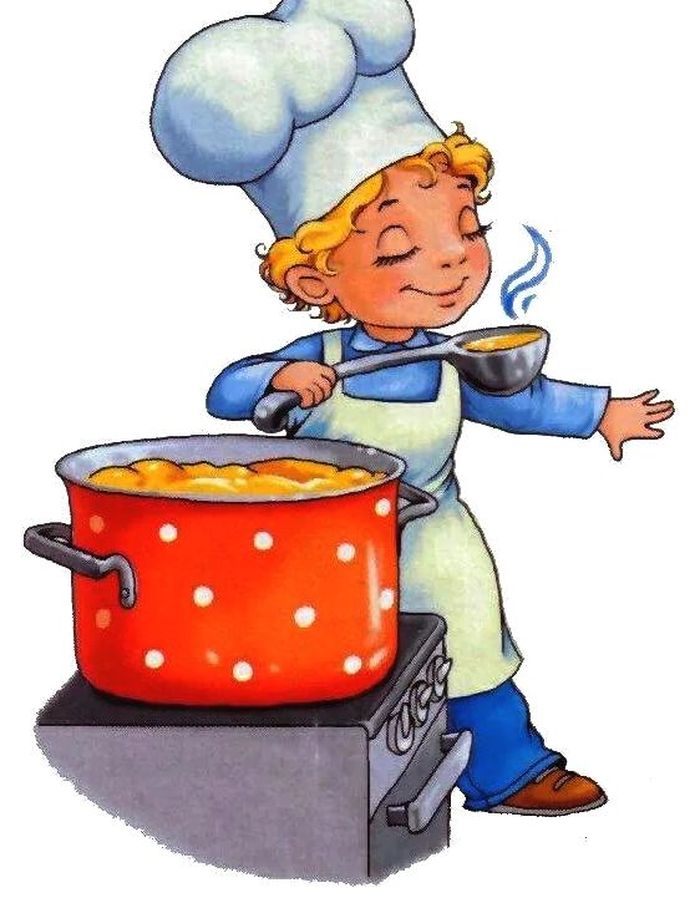 Меню 7 сентября 2022г40грвыход  фактическийкалорийностьСтоимость блюдаЗАВТРАККаша ячневая с молочная с маслом205гр10514,28Компот   с сухофруктами сахаром200гр66,94,49Хлеб пшеничный40гр721,00Хлеб ржаной40гр691,00Обед:Рис отварной180гр14813,63Гуляш мясной100гр169,7141,73Хлеб пшеничный4072,41,00Хлеб ржаной40гр69,61,00Компот с сухофруктами сахаром200гр1104,49Кукуруза десертная30гр17,416,2190198,83